Муниципальная олимпиада по математике (январь, 2019 г.)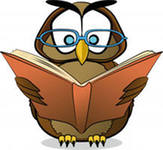 В одном далеком-далеком лесу находится школа «Мудрой Совы», в которой обучаются сказочные герои. Они  решают  любые математические  задачи. Сегодня Мудрая Сова предлагает вам несколько заданий на смекалку, чтобы их решить следуй её советам: 1.«Задачи решай, объясняй, доказывай!» 2.«Торопись да не ошибитесь!»Кто думает – тот всегда додумается! Желаем тебе успехов! КОД участника Задание № 1 (4 балла) У автомобиля очень интересный четырехзначный номер если сложить первую пару цифр номера со второй, то получится 74. При складывании двух первых цифр получится 10. Та же сумма получится при складывании последних цифр. При перемножении первой пары на другую получится 1045. Какой номер у машины?_________________________________________________________________________________________________________________________________________________________________________________________________________________________________________________________________________________________________________________________________________________________________________________________________________________________________________ Задание № 2 (5 баллов) Играя в Монополию, Виктор удвоил количество денег, потом потерял 100 рублей, затем утроил количество своих денег и потерял 120 рублей. После этого у него осталось 600 рублей. С какой суммой он начинал игру?______________________________________________________________________________________________________________________________________________________________________________________________________________________________________________________________________________________________________________________________________________________________________________________________________________________________________________________________________________________________________________________________Задание № 3 (5 баллов) Хозяин нанял работника с таким условием: за каждый рабочий день будут ему платить по 20 рублей, а за каждый нерабочий день – вычитать 30 рублей. По прошествии 60 дней работник ничего не заработал. Сколько было рабочих дней?______________________________________________________________________________________________________________________________________________________________________________________________________________________________________________________________________________________________________________________________________________________________________________________________________________________________________________________________________________________________________________________________________________________________________________Задание № 4 (6 баллов)Кота  Базилио посадили в подвал за плохое поведение. Базилио питался там одними мышами. Он поймал их за 4 дня 80 штук. При этом его мастерство день ото дня возрастало, и он каждый день ловил столько мышей, сколько во все предыдущие дни вместе. Сколько мышей поймал Базилио в каждый из этих четырёх дней?_____________________________________________________________________________________________________________________________________________________________________________________________________________________________________________________________________________________________________________________________________________________________________________________________________________________________________________________________________________________________________________________________________________________________________________________________________________________________________________________________________________________________________________________________________________________________________________________________Задание № 5 (7 баллов)Коля купил в буфете 3 пакетика ирисок, Витя - 2 пакетика. Когда пришел в буфет Алеша, ирисок уже не было. Друзья разделили купленные ириски поровну. Выяснилось, что Алеша должен друзьям 25 рублей. Сколько стоил пакет ирисок и сколько Алеша должен Коле, а сколько Вите?__________________________________________________________________________________________________________________________________________________________________________________________________________________________________________________________________________________________________________________________________________________________________________________________________________________________________________________________________________________________________________________________________________________________________________________________________________________________________________________________________________________________________________________________________________________________________________________________________________________________________________________________________________________Задание № 6 (8 баллов)	Шарик  и Матроскин поехали в магазин за продуктами. Матроскин купил себе 3 кг ливерной колбасы,  а Шарик 5 кг мясных косточек. За всю покупку они заплатили 1300 рублей. Какова цена колбасы и  цена мясных косточек, если известно, что 1 кг колбасы дороже 1 кг косточек на 28 рублей?__________________________________________________________________________________________________________________________________________________________________________________________________________________________________________________________________________________________________________________________________________________________________________________________________________________________________________________________________________________________________________________________________________________________________________________________________________________________________________________________________________________________________________________________________________________________________________________________________________________________________________________________________________________Задание № 7 (10 баллов)Имеются 5 мешков с монетами (количество монет в каждом мешке одинаковое). В 4 мешках золотые, а в одном фальшивые. Вес золотой монеты 5г, а вес фальшивой – 4 г. Как  за одно взвешивание на весах (точность весов до 1 грамма) определить в каком мешке фальшивые монеты? _____________________________________________________________________________________________________________________________________________________________________________________________________________________________________________________________________________________________________________________________________________________________________________________________________________________________________________________________________________________________________________________________________________________________________________________________________________________________________________________________________________________________________________________________________________________________________________________________Задание № 8 (5 баллов)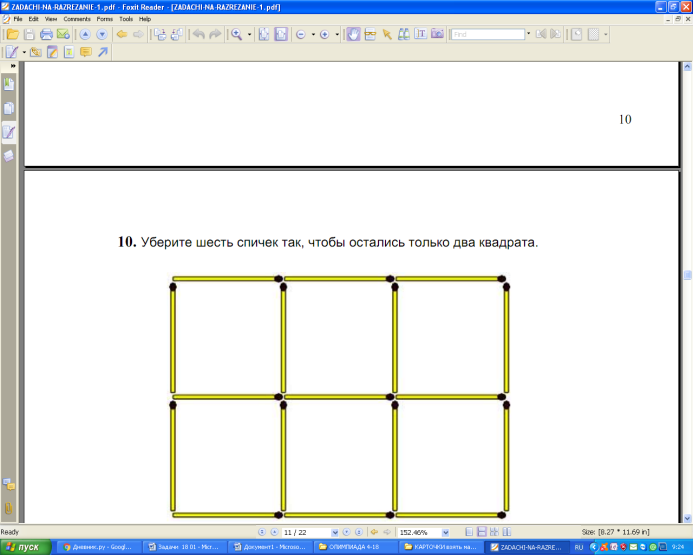 Уберите шесть спичек так, чтобы остались только два квадрата.Математику нельзя изучить, наблюдая, как это делает сосед.Молодец! Умную голову почитают смолоду! 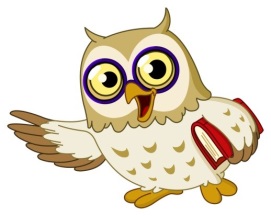 -12345678Итогместо